В целях приведения нормативно-правовых документов администрации Шемуршинского муниципального округа в соответствие с действующим законодательством Российской Федерации и Чувашской Республики администрация Шемуршинского муниципального округа постановляет:1. Внести в Положение об организации питания обучающихся в муниципальных общеобразовательных учреждениях Шемуршинского муниципального округа Чувашской Республики, утвержденное постановлением администрации Шемуршинского муниципального округа Чувашской Республики от 27 января 2023 г. № 50 (с изменениями, внесенными постановлениями администрации Шемуршинского муниципального округа Чувашской Республики от 25 сентября 2023 г. № 778, от 7 ноября 2023 г. № 939, от 23 января 2024 г. №42) (далее – Положение) следующие изменения:Пункт 3.1 Положения изложить в следующей редакции:«3.1. Бесплатное горячее питание установлено:- обучающимся по образовательным программам основного общего и среднего общего образования в муниципальных образовательных учреждениях из многодетных семей с 3 и более детьми в возрасте до 18 лет, зарегистрированных в установленном порядке в качестве малоимущей;- обучающимся по образовательным программам начального общего образования в муниципальных образовательных учреждениях; - обучающимся являющимися детьми-сиротами и детьми, оставшимися без попечения родителей, лицам из числа детей-сирот и детей, оставшихся без попечения родителей, лицам, потерявшими в период обучения обоих родителей или единственного родителя, находящимся на полном государственном обеспечении, в соответствии с законом Чувашской Республики.Бесплатное двухразовое горячее питание установлено: -  обучающимся с ограниченными возможностями здоровья и детям-инвалидам.- обучающимся общеобразовательных организаций, осваивающие образовательные программы начального общего, основного общего и среднего общего образования, являющиеся членами семей участников специальной военной операции на территориях Украины, Донецкой Народной Республики, Луганской Народной Республики, Херсонской и Запорожской областей, проживающим в Чувашской Республике (далее соответственно - участники специальной военной операции, специальная военная операция).- обучающиеся общеобразовательных организаций, осваивающие образовательные программы начального общего, основного общего и среднего общего образования, являющиеся членами семей участников специальной военной операции, погибших (умерших) в результате участия в специальной военной операции.Под участниками специальной военной операции понимаются следующие граждане Российской Федерации:1) проходящие военную службу в Вооруженных Силах Российской Федерации по контракту, направленные из Федерального казенного учреждения "Военный комиссариат Чувашской Республики" для участия в специальной военной операции, а также проходящие военную службу по контракту в воинских частях, дислоцированных на территории Чувашской Республики, принимающие участие в специальной военной операции;2) военнослужащие войск национальной гвардии Российской Федерации, лица, проходящие службу в войсках национальной гвардии Российской Федерации и имеющие специальное звание полиции, принимающие участие в специальной военной операции;3) направленные из Федерального казенного учреждения "Военный комиссариат Чувашской Республики" для заключения контракта о добровольном содействии в выполнении задач, возложенных на Вооруженные Силы Российской Федерации, принимающие участие в специальной военной операции;4) призванные на военную службу по мобилизации в Вооруженные Силы Российской Федерации в соответствии с Указом Президента Российской Федерации от 21 сентября 2022 г. N 647 "Об объявлении частичной мобилизации в Российской Федерации".»2. Контроль за выполнением настоящего постановления возложить на отдел образования и молодежной политики администрации Шемуршинского муниципального округа.3. Настоящее постановление вступает в силу после его официального опубликования.Глава Шемуршинскогомуниципального округаЧувашской Республики 			                                                             С.А. ГалкинЧЁВАШ РЕСПУБЛИКИШЁМЁРШЁМУНИЦИПАЛЛĂ ОКРУГЕ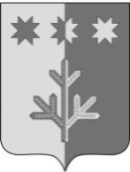 ЧУВАШСКАЯ РЕСПУБЛИКАШЕМУРШИНСКИЙМУНИЦИПАЛЬНЫЙ ОКРУГШЁМЁРШЁМУНИЦИПАЛЛĂОКРУГĔН АДМИНИСТРАЦИЙ,ЙЫШĂНУ«___»___________2024    №____Шёмёршё ял.АДМИНИСТРАЦИЯШЕМУРШИНСКОГОМУНИЦИПАЛЬНОГО ОКРУГАПОСТАНОВЛЕНИЕ«06» февраля 2024 г.   № 81село ШемуршаО внесении изменений в постановление администрации Шемуршинского муниципального округа Чувашской Республики от 27 января 2023 г. № 50 